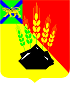 АДМИНИСТРАЦИЯ МИХАЙЛОВСКОГО МУНИЦИПАЛЬНОГО РАЙОНА ПОСТАНОВЛЕНИЕ 
_______________                            с. Михайловка                                  № _______________Об установлении размера платы за содержание и текущий ремонтобщего имущества в многоквартирных домах, расположенныхпо адресу: Приморский край, Михайловский район, с. Первомайское, ул. Гагарина, 37, ул. Дубковская, 1,2,7,8 ул. Ленинская, 5, 6,9,10, ул. Островского, 3,4, ул. Школьная, 27аВ соответствии со статьей 158 Жилищного кодекса Российской Федерации, Постановлением Правительства РФ от 21.12.2018 N 1616 «Об утверждении Правил определения управляющей организации для управления многоквартирным домом, в отношении которого собственниками помещений в многоквартирном доме не выбран способ управления таким домом или выбранный способ управления не реализован, не определена управляющая организация, и о внесении изменений в некоторые акты Правительства Российской Федерации», Федеральным законом от 06.10.2003 №131-ФЗ «Об общих принципах организации местного самоуправления в Российской Федерации», Уставом Михайловского муниципального района, на основании экспертизы ООО «Центр экспертиз «Регион-Приморье» от 07.09.2015 №710/19 по вопросу расчета экономически обоснованной стоимости работ и услуг по содержанию и ремонту общего имущества в многоквартирных домах, включая работы и услуги по управлению многоквартирными домами Михайловского муниципального района, администрация Михайловского муниципального района ПОСТАНОВЛЯЕТ:Для определения временной управляющей организации для временного управления многоквартирными домами, в отношении которых собственниками помещений в многоквартирном доме не выбран способ управления таким домом или выбранный способ управления не реализован, установить размер платы за содержание и текущий общего имущества в многоквартирных домах, расположенных по адресу: Приморский край, Михайловский район, с. Первомайское, ул. Гагарина, 37, ул. Дубковская, 1,2,7,8 ул. Ленинская, 5, 6,9,10, ул. Островского, 3,4, ул. Школьная, 27а, в размере  25 рублей 00 копеек за 1 кв. метр (Приложение№1).2. Размер платы за содержание и текущий ремонт изменяется в соответствии с ежегодной индексацией цен.3. Муниципальному казённому учреждению «Управление по организационно-техническому обеспечению деятельности администрации Михайловского муниципального района» (Корж С.Г.) разместить данное постановление на официальном сайте администрации Михайловского муниципального района.4. Настоящее постановление вступает в силу с момента официального размещения на сайте администрации Михайловского муниципального района.5. Контроль за выполнением настоящего постановления возложить на заместителя главы администрации муниципального района Миколайчук Ю.Л.Глава Михайловского муниципального района –глава администрации района                                                                   В.В. АрхиповПриложение №1к постановлению администрацииМихайловского муниципального районаТариф по статье «Содержание общего имущества в многоквартирномдоме по адресу: с. Первомайское,  ул. Гагарина, 37, ул. Дубковская, 1,2,7,8 ул. Ленинская, 5, 6,9,10, ул. Островского, 3,4, ул. Школьная, 27а№Статья затратТариф, руб./кв.м.1.Техническое обслуживание общих коммуникаций, внутридомового инженерного обслуживания, в т.ч.:Техническое обслуживание МКДАварийно-диспетчерское обслуживание8,52.Благоустройство и обеспечение санитарного состояния жилых зданий и придомовой территорииСанитарное содержание общего имущества жилого дома (лестничные клетки)Благоустройство и санитарное содержание придомовой территории10,03.Дератизация 0,024.Дезинсекция0,035.Текущий ремонт7,006.Итого:25,0